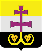 РОССИЙСКАЯ  ФЕДЕРАЦИЯСОВЕТ ДЕПУТАТОВ МУНИЦИПАЛЬНОГО ОБРАЗОВАНИЯ«ВЕШКАЙМСКИЙ РАЙОН» УЛЬЯНОВСКОЙ ОБЛАСТИРЕШЕНИЕ18.07.2019                                                                                                   № 11/107 	 р.п. ВешкаймаО внесении изменений в решение Совета депутатов муниципального образования «Вешкаймский район» от 06.12.2018 № 4/29 «О бюджете муниципального образования «Вешкаймский район» на 2019 год и на плановый период на 2020 и 2021 годовРассмотрев ходатайство администрации муниципального образования «Вешкаймский район», Совет депутатов муниципального образования «Вешкаймский район» решил:1. Внести в решение Совета депутатов муниципального образования «Вешкаймский район» от 06.12.2018 № 4/29 «О бюджете муниципального образования «Вешкаймский район» на 2019 год и на плановый период 2020 и 2021 годов» (далее – Решение) следующие изменения:1.1. Часть 1 статьи 1 Решения изложить в следующей редакции: «1. Утвердить основные характеристики бюджета муниципального образования «Вешкаймский район» на 2019 год:общий объём доходов в сумме 342 024 382,43 рублей, в том числе безвозмездные поступления от других бюджетов бюджетной системы Российской Федерации в общей сумме 304 816 558,83 рублей;общий объём расходов бюджета муниципального образования «Вешкаймский район» в сумме 343 163 754,69 рублей; дефицит бюджета муниципального образования «Вешкаймский район» в сумме 1 139 372,26 рублей». 	1.2. Часть 2 статьи 8 Решения изложить в следующей редакции:«2. Утвердить распределение межбюджетных трансфертов бюджетам сельских поселений на осуществление полномочий в соответствии с заключёнными соглашениями с муниципальным образованием «Вешкаймский район»: на 2019 год в сумме 3316120,24 рублей, согласно приложению 16 к настоящему решению.».	1.3. Часть 3 статьи 8 Решения изложить в следующей редакции:	«3. Утвердить распределение межбюджетных трансфертов бюджетам сельских поселений на осуществление полномочий на 2020 год в сумме 950000 рублей, 2021 год в сумме 940000 рублей согласно приложению 17 к  настоящему решению.».1.4. Приложение 4 «Источники внутреннего финансирования дефицита бюджета муниципального образования «Вешкаймский район» на 2019 год» к Решению изложить в следующей редакции:«                                                                                                                                      ».	1.5. Приложение 6 «Доходы бюджета  муниципального образования  «Вешкаймский район» Ульяновской области  на 2019 год в разрезе кодов видов доходов, подвидов доходов классификации доходов бюджетов бюджетной классификации Российской Федерации» к Решению изложить в следующей редакции:«	».1.6. Приложение 8 «Распределение бюджетных ассигнований бюджета муниципального образования «Вешкаймский район» по разделам и подразделам классификации расходов бюджетов Российской Федерации на 2019 год» к Решению изложить в следующей редакции:«».1.7. Приложение 9 «Распределение бюджетных ассигнований бюджета муниципального образования «Вешкаймский район» по разделам и подразделам классификации расходов бюджетов Российской Федерации на плановый период 2020 и 2021 годов» к Решению изложить в следующей редакции:« 1.8. Приложение 10 «Распределение бюджетных ассигнований бюджета муниципального образования «Вешкаймский район» по разделам, подразделам статьям (муниципальным программам и непрограммным направлениям деятельности), видам расходов классификации бюджетов на 2019 год» к Решению изложить в следующей редакции:«».1.9. Приложение 11 «Распределение бюджетных ассигнований бюджета муниципального образования «Вешкаймский район»" по разделам, подразделам статьям (муниципальным программам и непрограммным направлениям деятельности), видам расходов классификации бюджетов на плановый период 2020 и 2021  годов» к Решению изложить в следующей редакции:«Распределение бюджетных ассигнований бюджета муниципального образования "Вешкаймский район" по разделам, подразделам статьям (муниципальным программам и непрограммным направлениям деятельности), видам расходов классификации бюджетов на плановый период 2020 и 2021  годов».1.10. Приложение 12 «Ведомственная структура расходов бюджета муниципального образования «Вешкаймский район» на 2019 год» к Решению изложить в следующей редакции:« ».1.11. Приложение 13 «Ведомственная структура расходов бюджета муниципального образования «Вешкаймский район» на  плановый период 2020 и 2021 годов» к Решению изложить в следующей редакции:«».1.12. Приложение 16 «Распределение межбюджетных трансфертов бюджетам сельских поселений на осуществление полномочий в соответствии с заключёнными соглашениями  с муниципальным образованием «Вешкаймский район» на 2019 год к Решению изложить в следующей редакции:«».1.13. Приложение 17 «Распределение межбюджетных трансфертов бюджетам сельских поселений на осуществление полномочий на плановый период 2020 и 2021 годов» к Решению изложить в следующей редакции:«».2. Настоящее решение вступает в силу после его официального опубликования.Глава муниципального образования «Вешкаймский район»                                                                            Р.И. Камаев    ПРИЛОЖЕНИЕ 4к решению «О бюджете муниципального образования «Вешкаймский район»на 2019 год и плановый период 2020 и 2021 годовПРИЛОЖЕНИЕ 6к решению «О бюджете муниципального образования «Вешкаймский район»на 2019 год и плановый период 2020 и 2021 годовДоходы бюджета  муниципального образования  «Вешкаймский район» Ульяновской области  на 2019 год в разрезе кодов видов доходов, подвидов доходов классификации доходов бюджетов  бюджетной классификации Российской Федерации ПРИЛОЖЕНИЕ 8к решению «О бюджете муниципального образования «Вешкаймский район»на 2019 год и плановый период 2020 и 2021 годовРаспределение бюджетных ассигнований бюджета муниципального образования «Вешкаймский район» по разделам и подразделам классификации расходов бюджетов Российской Федерации на 2019 годРаспределение бюджетных ассигнований бюджета муниципального образования «Вешкаймский район» по разделам и подразделам классификации расходов бюджетов Российской Федерации на 2019 годРаспределение бюджетных ассигнований бюджета муниципального образования «Вешкаймский район» по разделам и подразделам классификации расходов бюджетов Российской Федерации на 2019 годРаспределение бюджетных ассигнований бюджета муниципального образования «Вешкаймский район» по разделам и подразделам классификации расходов бюджетов Российской Федерации на 2019 годПРИЛОЖЕНИЕ 9ПРИЛОЖЕНИЕ 9ПРИЛОЖЕНИЕ 9ПРИЛОЖЕНИЕ 9ПРИЛОЖЕНИЕ 9ПРИЛОЖЕНИЕ 9к решению «О бюджете муниципального образования «Вешкаймский район»на 2019 год и плановый период 2020 и 2021 годовк решению «О бюджете муниципального образования «Вешкаймский район»на 2019 год и плановый период 2020 и 2021 годовк решению «О бюджете муниципального образования «Вешкаймский район»на 2019 год и плановый период 2020 и 2021 годовк решению «О бюджете муниципального образования «Вешкаймский район»на 2019 год и плановый период 2020 и 2021 годовк решению «О бюджете муниципального образования «Вешкаймский район»на 2019 год и плановый период 2020 и 2021 годовк решению «О бюджете муниципального образования «Вешкаймский район»на 2019 год и плановый период 2020 и 2021 годовРаспределение бюджетных ассигнований бюджета муниципального образования «Вешкаймский район»  по разделам и подразделам классификации расходов бюджетов Российской Федерации на  плановый период 2020 и 2021 годовРаспределение бюджетных ассигнований бюджета муниципального образования «Вешкаймский район»  по разделам и подразделам классификации расходов бюджетов Российской Федерации на  плановый период 2020 и 2021 годовРаспределение бюджетных ассигнований бюджета муниципального образования «Вешкаймский район»  по разделам и подразделам классификации расходов бюджетов Российской Федерации на  плановый период 2020 и 2021 годовРаспределение бюджетных ассигнований бюджета муниципального образования «Вешкаймский район»  по разделам и подразделам классификации расходов бюджетов Российской Федерации на  плановый период 2020 и 2021 годовРаспределение бюджетных ассигнований бюджета муниципального образования «Вешкаймский район»  по разделам и подразделам классификации расходов бюджетов Российской Федерации на  плановый период 2020 и 2021 годовРаспределение бюджетных ассигнований бюджета муниципального образования «Вешкаймский район»  по разделам и подразделам классификации расходов бюджетов Российской Федерации на  плановый период 2020 и 2021 годовРаспределение бюджетных ассигнований бюджета муниципального образования «Вешкаймский район»  по разделам и подразделам классификации расходов бюджетов Российской Федерации на  плановый период 2020 и 2021 годовРаспределение бюджетных ассигнований бюджета муниципального образования «Вешкаймский район»  по разделам и подразделам классификации расходов бюджетов Российской Федерации на  плановый период 2020 и 2021 годовРаспределение бюджетных ассигнований бюджета муниципального образования «Вешкаймский район»  по разделам и подразделам классификации расходов бюджетов Российской Федерации на  плановый период 2020 и 2021 годовРаспределение бюджетных ассигнований бюджета муниципального образования «Вешкаймский район»  по разделам и подразделам классификации расходов бюджетов Российской Федерации на  плановый период 2020 и 2021 годовРаспределение бюджетных ассигнований бюджета муниципального образования «Вешкаймский район»  по разделам и подразделам классификации расходов бюджетов Российской Федерации на  плановый период 2020 и 2021 годов(руб.)(руб.)(руб.)(руб.)НаименованиеНаименованиеРазделРазделПодразделПодразделПодразделСумма  на плановый периодСумма  на плановый периодСумма  на плановый периодСумма  на плановый период2020 год2020 год2021 год2021 годОбщегосударственные вопросыОбщегосударственные вопросы010130 005 210,3730 005 210,3733 714 200,0033 714 200,00Функционирование законодательных  (представительных) органов государственной власти и представительных органов муниципальных образованийФункционирование законодательных  (представительных) органов государственной власти и представительных органов муниципальных образований0101030303988 500,00988 500,00988 500,00988 500,00Функционирование Правительства Российской Федерации, высших органов исполнительных органов государственной власти субъектов Российской Федерации, местных администрацийФункционирование Правительства Российской Федерации, высших органов исполнительных органов государственной власти субъектов Российской Федерации, местных администраций01010404049 408 807,009 408 807,009 418 807,009 418 807,00Обеспечение деятельности финансовых, налоговых и таможенных органов и органов финансового (финансово-бюджетного) надзораОбеспечение деятельности финансовых, налоговых и таможенных органов и органов финансового (финансово-бюджетного) надзора01010606064 514 300,004 514 300,004 514 300,004 514 300,00Резервные фондыРезервные фонды0101111111700 000,00700 000,00700 000,00700 000,00Другие общегосударственные вопросыДругие общегосударственные вопросы010113131314 393 603,3714 393 603,3718 092 593,0018 092 593,00Национальная безопасность и правоохранительная деятельностьНациональная безопасность и правоохранительная деятельность03031 570 000,001 570 000,001 570 000,001 570 000,00Защита населения и территории от  чрезвычайных ситуаций природного и техногенного характера, гражданская оборонаЗащита населения и территории от  чрезвычайных ситуаций природного и техногенного характера, гражданская оборона03030909091 570 000,001 570 000,001 570 000,001 570 000,00Национальная экономикаНациональная экономика04047 397 782,637 397 782,638 396 160,008 396 160,00 Сельское хозяйство и рыболовство Сельское хозяйство и рыболовство0404050505120 760,00120 760,00120 760,00120 760,00ТранспортТранспорт040408080812 522,6312 522,63Дорожное хозяйство (дорожные фонды)Дорожное хозяйство (дорожные фонды)04040909096 964 500,006 964 500,008 275 400,008 275 400,00Другие вопросы в области  национальной экономикиДругие вопросы в области  национальной экономики0404121212300 000,00300 000,000,000,00Жилищно-коммунальное хозяйствоЖилищно-коммунальное хозяйство0505365 800,00365 800,00229 000,00229 000,00Жилищное хозяйствоЖилищное хозяйство050501010150 000,0050 000,0050 000,0050 000,00Коммунальное хозяйствоКоммунальное хозяйство0505020202120 000,00120 000,00120 000,00120 000,00Другие вопросы в области жилищно-коммунального хозяйстваДругие вопросы в области жилищно-коммунального хозяйства0505050505195 800,00195 800,0059 000,0059 000,00Охрана окружающей  среды Охрана окружающей  среды 060628 000,0028 000,0028 000,0028 000,00Охрана объектов растительного и животного мира и среды их обитанияОхрана объектов растительного и животного мира и среды их обитания060603030328 000,0028 000,0028 000,0028 000,00ОбразованиеОбразование0707181 740 969,00181 740 969,00165 451 483,00165 451 483,00Дошкольное образованиеДошкольное образование070701010134 814 700,0034 814 700,0035 593 370,0035 593 370,00Общее образованиеОбщее образование0707020202109 443 026,00109 443 026,00111 374 380,00111 374 380,00Дополнительное образование детейДополнительное образование детей070703030327 807 763,0027 807 763,008 719 763,008 719 763,00Молодежная политикаМолодежная политика07070707072 288 515,002 288 515,002 375 148,002 375 148,00Другие вопросы в области образованияДругие вопросы в области образования07070909097 386 965,007 386 965,007 388 822,007 388 822,00Культура, кинематография Культура, кинематография 080822 221 937,0022 221 937,0022 001 937,0022 001 937,00КультураКультура080801010117 170 206,0017 170 206,0016 950 206,0016 950 206,00Другие вопросы в области культуры,  кинематографии Другие вопросы в области культуры,  кинематографии 08080404045 051 731,005 051 731,005 051 731,005 051 731,00Социальная политикаСоциальная политика101023 713 430,0023 713 430,0023 661 350,0023 661 350,00Пенсионное обеспечение Пенсионное обеспечение 1010010101938 400,00938 400,00938 400,00938 400,00Социальное обеспечение населенияСоциальное обеспечение населения10100303031 786 830,001 786 830,001 655 050,001 655 050,00Охрана семьи и детстваОхрана семьи и детства101004040420 446 400,0020 446 400,0020 526 100,0020 526 100,00Другие вопросы в области социальной политикиДругие вопросы в области социальной политики1010060606541 800,00541 800,00541 800,00541 800,00Физическая культура и спортФизическая культура и спорт111150 000,0050 000,0050 000,0050 000,00Физическая культура Физическая культура 111101010150 000,0050 000,0050 000,0050 000,00Межбюджетные трансферты общего характера бюджетам бюджетной системы Российской ФедерацииМежбюджетные трансферты общего характера бюджетам бюджетной системы Российской Федерации141420 816 611,0020 816 611,0021 046 810,0021 046 810,00Дотации на выравнивание бюджетной обеспеченности  субъектов Российской Федерации и муниципальных образований Дотации на выравнивание бюджетной обеспеченности  субъектов Российской Федерации и муниципальных образований 141401010120 816 611,0020 816 611,0021 046 810,0021 046 810,00ВСЕГО РАСХОДОВВСЕГО РАСХОДОВ287 909 740,00287 909 740,00276 148 940,00276 148 940,00ПРИЛОЖЕНИЕ 10к решению «О бюджете муниципального образования «Вешкаймский район»на 2019 год и плановый период 2020 и 2021 годовПРИЛОЖЕНИЕ 11к решению «О бюджете муниципального образования «Вешкаймский район»на 2019 год и плановый период 2020 и 2021 годов(руб.)ПРИЛОЖЕНИЕ 12ПРИЛОЖЕНИЕ 12к решению «О бюджете муниципального образования «Вешкаймский район»на 2019 год и плановый период 2020 и 2021 годовк решению «О бюджете муниципального образования «Вешкаймский район»на 2019 год и плановый период 2020 и 2021 годовПРИЛОЖЕНИЕ 13ПРИЛОЖЕНИЕ 13к решению «О бюджете муниципального образования «Вешкаймский район»на 2019 год и плановый период 2020 и 2021 годовк решению «О бюджете муниципального образования «Вешкаймский район»на 2019 год и плановый период 2020 и 2021 годов(руб.)(руб.)(руб.)ПРИЛОЖЕНИЕ 16к решению «О бюджете муниципального образования «Вешкаймский район»на 2019 год и плановый период 2020 и 2021 годовРаспределение межбюджетных трансфертов бюджетам сельских поселений на осуществление полномочий в соответствии с заключёнными соглашениями с муниципальным образованием «Вешкаймский район» на 2019 годПРИЛОЖЕНИЕ 17к решению «О бюджете муниципального образования «Вешкаймский район»на 2019 год и плановый период 2020 и 2021 годовРаспределение межбюджетных трансфертов бюджетам сельских поселений на осуществление полномочий на плановый период 2020 и 2021 годов (руб.)Распределение межбюджетных трансфертов бюджетам сельских поселений на осуществление полномочий на плановый период 2020 и 2021 годов (руб.)Распределение межбюджетных трансфертов бюджетам сельских поселений на осуществление полномочий на плановый период 2020 и 2021 годов (руб.)Распределение межбюджетных трансфертов бюджетам сельских поселений на осуществление полномочий на плановый период 2020 и 2021 годов (руб.)Распределение межбюджетных трансфертов бюджетам сельских поселений на осуществление полномочий на плановый период 2020 и 2021 годов (руб.)Распределение межбюджетных трансфертов бюджетам сельских поселений на осуществление полномочий на плановый период 2020 и 2021 годов (руб.)Распределение межбюджетных трансфертов бюджетам сельских поселений на осуществление полномочий на плановый период 2020 и 2021 годов (руб.)Распределение межбюджетных трансфертов бюджетам сельских поселений на осуществление полномочий на плановый период 2020 и 2021 годов (руб.)Распределение межбюджетных трансфертов бюджетам сельских поселений на осуществление полномочий на плановый период 2020 и 2021 годов (руб.)Распределение межбюджетных трансфертов бюджетам сельских поселений на осуществление полномочий на плановый период 2020 и 2021 годов (руб.)Всего на 2020 годОрганизация расчистки дорог в зимний период в границах населённых пунктов поселения, обкос дорог в границах населённых пунктов поселения, грейдирование дорог в границах населённых пунктов поселенияУчастие в организации деятельности по накоплению (в том числе по раздельному накоплению) и транспортированию твердых коммунальных отходовОрганизация водоснабжения населения и водоотведенияОрганизация ритуальных услуг и содержание мест захороненияВсего на 2021 годОрганизация расчистки дорог в зимний период в границах населённых пунктов поселения, обкос дорог в границах населённых пунктов поселения, грейдирование дорог в границах населённых пунктов поселенияУчастие в организации деятельности по накоплению (в том числе по раздельному накоплению) и транспортированию твердых коммунальных отходовОрганизация ритуальных услуг и содержание мест захоронения123462346Бекетовское сельское поселение1850001300003000010000150001750001300003000015000Ермоловское сельское поселение24500020000030000150002450002000003000015000Каргинское сельское поселение25500021000030000150002550002100003000015000Стемасское сельское поселение26500022000030000150002650002200003000015000ВСЕГО950000760000120000100006000094000076000012000060000